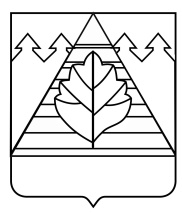 АДМИНИСТРАЦИЯГОРОДСКОГО ОКРУГА ТРОИЦК В ГОРОДЕ МОСКВЕПОСТАНОВЛЕНИЕВ соответствии с распоряжением Правительства Российской Федерации от 26.11.2012 № 2190-р «О реализации программы поэтапного совершенствования системы оплаты труда в государственных (муниципальных) учреждениях на 2012-2018 годы», Постановлением Правительства Москвы от 24.10.2014 №619-ПП «О новых системах оплаты труда работников государственных учреждений города Москвы», Закона города Москвы от 06.11.2002 №56 «Об организации местного самоуправления в городе Москве», Уставом городского округа Троицк в городе Москве, администрация городского округа ТроицкП О С Т А Н О В Л Я Е Т:1. Утвердить Положение о критериях оценки эффективности работы, показателях эффективности деятельности руководителей муниципальных автономных учреждений физической культуры и спорта и муниципального автономного образовательного учреждения дополнительного образования "Детско-юношеская спортивная школа-2", а также о назначении им выплат стимулирующего характера и единовременных поощрительных (премиальных) выплат (Приложение).2. Настоящее постановление подлежит  опубликованию в газете городского округа Троицк в городе Москве «Городской ритм. Специальный выпуск» и размещению на официальном сайте администрации городского округа Троицк.3. Контроль исполнения настоящего постановления возложить на заместителя главы администрации городского округа Троицк в городе Москве  С.Д. Зайцева.Глава городского округа	В.Е. ДудочкинПриложениек Постановлению администрации городского округа Троицкот 16.03.2018 № 175Положениео критериях оценки эффективности работы, показателях эффективности деятельности руководителей муниципальных автономных учреждений физической культуры и спорта и муниципального автономного образовательного учреждения дополнительного образования "Детско-юношеская спортивная школа-2", а также о назначении им выплат стимулирующего характера и единовременных поощрительных (премиальных) выплат1.Общие положения1.1. 	НастоящееПоложение об утверждении критериев оценки эффективности работы, показателей эффективности деятельности руководителей муниципальных автономных учреждений физической культуры и спорта и муниципального автономного образовательного учреждения дополнительного образования "Детско-юношеская спортивная школа-2", а также о назначении им выплат стимулирующего характера и единовременных поощрительных (премиальных) выплат (далее - Положение), определяет порядок  установления и осуществления выплат стимулирующего характера и единовременных поощрительных (премиальных) выплат руководителям муниципальных автономных учреждений физической культуры и спорта и муниципального автономного образовательного учреждения дополнительного образования "Детско-юношеская спортивная школа-2" в городском округе Троицк в городе Москве (далее – Учреждений)и разработан с целью усиления материальной заинтересованности руководителей в повышении эффективности деятельности Учреждения, в улучшении качества оказываемых услуг, реализации задач и функций, возложенных на Учреждение.1.2. Положение разработано в соответствии с Трудовым кодексом Российской Федерации, Распоряжением Правительства Российской Федерации № 2190-р от 26.11.2012 г. «О реализации программы поэтапного совершенствования системы оплаты труда в государственных (муниципальных) учреждениях на 2012-2018 годы».2.Условия назначения выплат стимулирующего характера и единовременных поощрительных (премиальных) выплат руководителям Учреждений2.1. С целью стимулирования к качественным результатам труда и поощрения руководителей Учреждений устанавливается система оценки результативности и эффективности деятельности по следующим основным показателям и критериям, измерения которых представлены в Приложении № 2 к настоящему Положению:Количество баллов, присвоенное по каждому показателю, устанавливается исходя из отраслевой, социальной, общественной, и иной значимости каждого показателя.2.2. Выплаты стимулирующего характера руководителям Учреждений производятся по результатам оценки итогов работы Учреждения за соответствующий отчетный период с учетом выполнения показателей эффективности деятельности Учреждения, личного вклада руководителя в осуществление основных целей и задач, определенных уставом Учреждения, а также выполнения обязанностей, предусмотренных трудовым договором.2.3. Выплаты стимулирующего характера включают поощрительные выплаты по результатам труда и производятся в пределах ассигнований на оплату труда каждого Учреждения за счет бюджетных средств и средств от приносящей доход деятельности.2.4. При увольнении руководителя Учреждения до истечения отчетного периода, за который осуществляется стимулирование, или назначении на должность в соответствующем отчетном периоде, стимулирующая выплата начисляется за фактически отработанное время. 2.5. Стимулирующая выплата руководителю Учреждения не начисляется в следующих случаях: - наложения дисциплинарного взыскания в виде выговора на руководителя Учреждения за неисполнение или ненадлежащее исполнение по его вине возложенных на него функций и полномочий в отчетном периоде. В случае наложения дисциплинарного взыскания в виде замечания размер стимулирующей выплаты руководителю Учреждения может быть снижен;- совершения прогула, появления руководителя Учреждения на работе в состоянии алкогольного, наркотического или иного токсического опьянения, оформленных в установленном порядке;- нанесения руководителем своей деятельностью или бездеятельностью материального ущерба Учреждению;- наличия фактов нецелевого расходования бюджетных средств;- наличия фактов недостачи, хищений денежных средств и/или материальных ценностей руководителем Учреждения, выявленных в отчетном периоде;- нарушения трудового законодательства.2.6. Единовременные поощрительные (премиальные) выплаты в отношении руководителей Учреждений устанавливаются:- за личный вклад в проведение особо значимых мероприятий; - за личный вклад в достижение высоких результатов в смотрах, конкурсах, спортивных и физкультурных мероприятиях не ниже регионального уровня;- в связи с юбилейной датой и государственными и профессиональными праздниками.2.7. Единовременные поощрительные (премиальные) выплаты не могут быть назначены в отношении руководителей Учреждений при наличии неснятого на момент принятия решения о назначении выплат дисциплинарного взыскания в виде выговора, ранее наложенного на руководителя Учреждения.3. Порядок назначения выплат стимулирующего характера и единовременных поощрительных (премиальных) выплат в отношении руководителейУчреждений3.1. Руководитель Учреждения обязан ежеквартально, не позднее 5 числа месяца, следующего за отчетным периодом, представлять в курирующий отдел администрации отчеты о выполнении показателей эффективности деятельности Учреждения.3.2. Отчет руководителя Учреждения состоит из 6 разделов с предоставлением подтверждающих документов:- отчета о выполнении показателей эффективности основной деятельности  Учреждения; - отчета о выполнении показателей эффективности инновационной (научной, методической, организационной)  деятельности  Учреждения;- отчета о выполнении  показателей эффективности финансово-экономической деятельности Учреждения;- отчета о выполнении показателей по исполнительской дисциплине Учреждения;- отчета о выполнении показателей по деятельности Учреждения, направленных на работу с кадрами; - расчет экономии фонда оплаты труда на (расчетный месяц) 20__ года (Приложение № 4 к настоящему Положению) – за три отчетных месяца.  Отчет руководителя Учреждения подается по форме Оценочного листа, согласно Приложению № 3 к настоящему Положению.Прием отчетов руководителей Учреждения осуществляют  члены Комиссии. Отчет руководителя Учреждения о выполнении показателей эффективности деятельности Учреждения предоставляется на бумажном носителе, подписывается руководителем Учреждения и скрепляется печатью Учреждения.3.3. Отчетным периодом начисления стимулирующих выплат руководителю Учреждения считается квартал. 3.4. Оценку достигнутого результата выполнения показателей и определение размера стимулирующих выплат руководителю Учреждения по итогам работы за отчетный период осуществляет комиссия по оценке результативности и эффективности деятельности руководителей муниципальных автономных учреждений физической культуры и спорта и муниципального автономного образовательного учреждения дополнительного образования "Детско-юношеская спортивная школа-2" (далее – Комиссия) с составлением соответствующего заключения. Положение о комиссии по оценке выполнения показателей результативности и эффективности деятельности руководителей муниципальных автономных учреждений физической культуры и спорта и муниципального автономного образовательного учреждения дополнительного образования "Детско-юношеская спортивная школа-2". (Приложение № 1 к настоящему Положению).3.5. Ежеквартально в период с 5 по 15 числа месяца, следующего за отчетным периодом комиссия производит оценку деятельности руководителя каждого Учреждения. Комиссия на основе оценки отчета руководителя Учреждения определяет степень выполнения показателей за отчетный период, которая оценивается определенной суммой баллов. Результативность и эффективность деятельности руководителей Учреждений, оцениваются исходя из суммарного количества баллов, присвоенных по всем показателям по итогам отчетного периода.  3.6. По завершению процедуры оценки деятельности руководителей Учреждений, комиссия, исходя из суммарного количества баллов, присвоенных по всем показателям каждому руководителю, принимает решение о назначении стимулирующих выплат отдельно в отношении каждого руководителя Учреждения.3.7. Размер стимулирующих выплат за отчетный период устанавливается в следующей зависимости: - от 60 до 70 баллов – до 50 % должностного оклада;- от 71 до 80 баллов – до 100 % должностного оклада;- от 81 до 90 баллов – до 200 % должностного оклада;- от 91 до 126 баллов – до 300 % должностного оклада.3.8. Решение комиссии принимается при условии присутствия и принятия участия в голосовании не менее половины членов ее состава. Принятое решение оформляется протоколом. 3.9. Процедура оценки деятельности руководителей Учреждений не проводится в отношении лиц, отработавших менее 6 месяцев в должности руководителя Учреждения на момент назначения оценки, за исключением случаев назначения на должность руководителя Учреждения лиц из числа заместителей руководителя конкретного Учреждения.3.10. Выплаты стимулирующего характера в отношении каждого руководителя Учреждения утверждаются постановлением администрации городского округа Троицк в городе Москве, в соответствии с заключением Комиссии.3.11. Единовременные поощрительные (премиальные) выплаты назначаются постановлением администрации городского округа Троицк в городе Москве при наличии оснований, отдельно в отношении каждого руководителя Учреждения, в размере, не превышающем двух должностных окладов.Приложение № 1к Положению о критериях оценки эффективности работы, показателях эффективности деятельности руководителей муниципальных автономных учреждений физической культуры и спорта и муниципального автономного образовательного учреждения дополнительного образования "Детско-юношеская спортивная школа-2", а также о назначении им выплат стимулирующего характера и единовременных поощрительных (премиальных) выплатПоложениео комиссии по оценке выполнения показателей результативности и эффективности деятельности руководителей муниципальных автономных учреждений физической культуры и спорта и муниципального автономного образовательного учреждения дополнительного образования "Детско-юношеская спортивная школа-2"I .Общие положения.1.1.	Комиссия по оценке выполнения показателей результативности и эффективности деятельности муниципальных автономных учреждений физической культуры и спорта и муниципального автономного образовательного учреждения дополнительного образования "Детско-юношеская спортивная школа-2" (далее – Учреждение) создается в целях оценки эффективности деятельности и рассмотрения отчетов, предоставляемых руководителями учреждений о выполнении показателей результативности и эффективности деятельности Учреждений и подготовки предложений о стимулировании их руководителей. (далее – Комиссия) 1.2.	Комиссия в своей деятельности руководствуется настоящим Постановлением.1.3.	Основной задачей Комиссии является оценка эффективности деятельности Учреждений и их руководителей на основе выполнения  показателей результативности и эффективности деятельности Учреждения.1.4.	Комиссия осуществляет свою деятельность на постоянной основе.II. Состав и полномочия Комиссии.2.1. Комиссия состоит из председателя, заместителя председателя и  членов Комиссии.2.2. Председатель комиссии:- осуществляет общее руководство деятельностью Комиссии;- председательствует на заседаниях Комиссии.2.3. Ежеквартально в период с 5 до 15 числа месяца, следующего за отчетным периодом, комиссия производит оценку деятельности руководителя каждого Учреждения. Комиссия на основе оценки отчета руководителя Учреждения определяет степень выполнения показателей за отчетный период, которая оценивается определенной суммой баллов. Результативность и эффективность деятельности руководителей Учреждений, оцениваются исходя из суммарного количества баллов, присвоенных по всем показателям по итогам отчетного периода. Дата проведения заседания Комиссии назначается председателем Комиссии.2.4. Решения Комиссии принимаются большинством голосов членов Комиссии, присутствующих на заседании.При равенстве голосов решающим является голос председателя Комиссии. 2.5. Заседание Комиссии является правомочным, если на нем присутствует не менее половины от общего числа ее членов.2.6.  Для выполнения возложенных задач Комиссия осуществляет следующие функции:- рассматривает представленные Учреждениями отчеты о выполнении показателей, характеризующие результативность деятельности Учреждения;- принимает решение о размере стимулирования в отношении каждого руководителя Учреждения;- принимает решение о снижении размера стимулирования в отношении каждого руководителя Учреждения. - может привлекать к участию в заседаниях Комиссии руководителей Учреждений.2.7. Комиссия по вопросам, входящим в ее компетенцию, имеет право: - запрашивать у руководителей Учреждений необходимую для ее деятельности информацию; - устанавливать для руководителей Учреждений сроки предоставления дополнительной информации; - утверждать решение о размере стимулирования в отношении каждого руководителя Учреждения.III. Порядок работы комиссии.3.1. Комиссия принимает на рассмотрение от руководителей Учреждений отчеты установленного образца о выполнении показателей эффективности деятельности Учреждений вместе с сопроводительным листом для отражения замечаний и предложений, ежеквартально не позднее 5 числа месяца, следующего за отчетным периодом. 3.2. При принятии решений об оценке отчетов Комиссия руководствуется результатами анализа  показателей  деятельности Учреждений.3.3. Решение Комиссии по оценке выполнения показателей эффективности деятельности Учреждений и их руководителей за отчетный период отражается в протоколе, который подписывается всеми членами Комиссии и представляется на утверждение председателю Комиссии. На основании решения Комиссии в течение 10 календарных дней осуществляется подготовка проекта постановления администрации городского округа Троицк, о проценте выплат стимулирующего характера руководителю за отчетный период.Приложение № 2к Положениюо критериях оценки эффективности работы, показателях эффективности деятельности руководителей муниципальных автономных учреждений физической культуры и спорта и муниципального автономного образовательного учреждения дополнительного образования "Детско-юношеская спортивная школа-2", а также о назначении им выплат стимулирующего характера и единовременных поощрительных (премиальных) выплатПоказателиэффективности деятельности Учрежденийи критерии оценки эффективности работы их руководителей Приложение № 3к Положению о критериях оценки эффективности работы, показателях эффективности деятельности руководителей муниципальных автономных учреждений физической культуры и спорта и муниципального автономного образовательного учреждения дополнительного образования "Детско-юношеская спортивная школа-2", а также о назначении им выплат стимулирующего характера и единовременных поощрительных (премиальных) выплатОценочный лист руководителя Муниципального автономного учреждения физической культуры и спорта (наименование учреждения)Оценочный лист руководителя Муниципального автономного образовательного учреждения дополнительного образования "Детско-юношеская спортивная школа-2"    (наименование учреждения)Приложение № 4к Положению о критериях оценки эффективности работы,показателях эффективности деятельности руководителей муниципальных автономных учреждений физической культуры и спорта и муниципального автономного образовательного учреждения дополнительного образования "Детско-юношеская спортивная школа-2", а также о назначении им выплат стимулирующего характера и единовременных поощрительных (премиальных) выплатРасчет экономии фонда оплаты труда на (расчетный месяц)20__ года1 - расчетный месяц - месяц, за который выплачивается премия;2 - сумма премии за расчетный месяц не включается в ФОТ начисленный;3 - сумма на выплату премии за расчетный месяц из экономии по ФОТ;4 - соотношение средней заработной платы руководителя (гр. 9 стр. 1) к средней заработной плате работников (гр. 9 стр. 2);5 - только директор учреждения;6 - общая сумма по всем работникам, в том числе: педагогические работники, административно-управленческий персонал и прочий персонал, за исключением директора учреждения;7 - общая сумма по всем работникам, относящимся к административно-управленческому персоналу;8 - общая сумма по всем работникам, относящимся к прочему персоналу;9 - общая сумма по всем работникам, которые относятся к муниципальному заданию.Директор          ________________       ________________________                     (подпись)            (расшифровка подписи)Главный бухгалтер ________________       ________________________                     (подпись)            (расшифровка подписи)От16.03.2018№175Об утверждении Положения о критериях оценки эффективности работы, показателях эффективности деятельности руководителей муниципальных автономных учреждений физической культуры и спорта и муниципального автономного образовательного учреждения дополнительного образования "Детско-юношеская спортивная школа-2", а также о назначении им выплат стимулирующего характера и единовременных поощрительных (премиальных) выплат Об утверждении Положения о критериях оценки эффективности работы, показателях эффективности деятельности руководителей муниципальных автономных учреждений физической культуры и спорта и муниципального автономного образовательного учреждения дополнительного образования "Детско-юношеская спортивная школа-2", а также о назначении им выплат стимулирующего характера и единовременных поощрительных (премиальных) выплат Об утверждении Положения о критериях оценки эффективности работы, показателях эффективности деятельности руководителей муниципальных автономных учреждений физической культуры и спорта и муниципального автономного образовательного учреждения дополнительного образования "Детско-юношеская спортивная школа-2", а также о назначении им выплат стимулирующего характера и единовременных поощрительных (премиальных) выплат Об утверждении Положения о критериях оценки эффективности работы, показателях эффективности деятельности руководителей муниципальных автономных учреждений физической культуры и спорта и муниципального автономного образовательного учреждения дополнительного образования "Детско-юношеская спортивная школа-2", а также о назначении им выплат стимулирующего характера и единовременных поощрительных (премиальных) выплат Наименование должностейОсновные показатели оценки результативности иэффективности деятельности руководителей УчрежденийРуководители муниципальных автономных учреждений физической культуры и спорта и муниципального автономного образовательного учреждения дополнительного образования "Детско-юношеская спортивная школа-2"1. Эффективность методической, организационной деятельности.  Руководители муниципальных автономных учреждений физической культуры и спорта и муниципального автономного образовательного учреждения дополнительного образования "Детско-юношеская спортивная школа-2"2. Соответствие деятельности учреждения требованиям  законодательства в сфере физической культуры и спорта.Руководители муниципальных автономных учреждений физической культуры и спорта и муниципального автономного образовательного учреждения дополнительного образования "Детско-юношеская спортивная школа-2"3. Эффективность финансово-экономической деятельности муниципального учреждения.Руководители муниципальных автономных учреждений физической культуры и спорта и муниципального автономного образовательного учреждения дополнительного образования "Детско-юношеская спортивная школа-2"4. Уровень исполнительской дисциплины.Руководители муниципальных автономных учреждений физической культуры и спорта и муниципального автономного образовательного учреждения дополнительного образования "Детско-юношеская спортивная школа-2"5. Критерии по деятельности муниципального учреждения, направленные на работу с кадрами.№ п/пВид, тип,учрежденияОсновные показателиСодержание оценкиМаксимальное количество балловПодтверждающие документы1. Эффективность методической, организационной деятельности  1. Эффективность методической, организационной деятельности  1. Эффективность методической, организационной деятельности  1. Эффективность методической, организационной деятельности  1. Эффективность методической, организационной деятельности  1. Эффективность методической, организационной деятельности  Муниципальные автономные учреждения физической культуры и спорта Участие учреждения в общегородских и социально-значимых мероприятиях10 и более мероприятий: 10 баллов;от 5 до 10 мероприятий: 8 баллов;5 мероприятий: 3 балла.(Считается количество мероприятий за отчетный период)10Предоставляется перечень мероприятий за отчетный периодМуниципальные автономные учреждения физической культуры и спорта Содержание сайта учреждения и полнота предоставленной информацииИнформация актуальная и представлена полностью: до 3 баллов3Информация о периодичности своевременного обновления сайта, о конкретных изменениях, дополнениях внесенных на сайт за отчетный период.Муниципальные автономные учреждения физической культуры и спорта Проведение мероприятий для лиц с ограниченными возможностями здоровья в городском округе Троицк3 и более мероприятий: 3 балла;2 мероприятия: 2 балла;1 мероприятие: 1 балл.3Посещаемость секций (за отчетный период)Сохранность контингента - 70-100%: 8 баллов- менее 70%: 0 баллов8 Предоставление подтверждающих документовУчастие в  соревнованиях разных уровней отдельно по каждому виду спорта(за отчетный период)На международном уровне: 8 баллов.На федеральном уровне: 5 баллов.На региональном уровне: 3 балла.На муниципальном уровне: 2 балла.(по уровням баллы не суммируются, баллы суммируются по видам спорта)До 25Предоставление подтверждающих документовВыполнение календарных планов физкультурных мероприятий и спортивных мероприятийНа федеральном уровне: 5 баллов.На региональном уровне: 3 балла.На муниципальном уровне: 2 балла.5Предоставление подтверждающих документов(отчетов)Совокупная значимость всех критериев в баллах по первому разделу: 54 баллаСовокупная значимость всех критериев в баллах по первому разделу: 54 баллаСовокупная значимость всех критериев в баллах по первому разделу: 54 баллаСовокупная значимость всех критериев в баллах по первому разделу: 54 баллаСовокупная значимость всех критериев в баллах по первому разделу: 54 баллаСовокупная значимость всех критериев в баллах по первому разделу: 54 баллаМуниципальное автономное образовательное учреждение дополнительного образования "Детско-юношеская спортивная школа-2"Поступление в высшие специальные или средние специальные заведения  выпускников школы за предыдущий учебный годНе менее 5 % от всех выпускников- 8 баллов;  не менее 2% от всех выпускников- 5 баллов 8Предоставление подтверждающих документовМуниципальное автономное образовательное учреждение дополнительного образования "Детско-юношеская спортивная школа-2"Участие в  соревнованиях разных уровней (за отчетный период)На международном уровне: 8 баллов.На федеральном уровне: 5 баллов.На региональном уровне: 3 балла.На муниципальном уровне: 2 балла.(по уровням баллы не суммируются, баллы суммируются по видам спорта)До 25Предоставление подтверждающих документовМуниципальное автономное образовательное учреждение дополнительного образования "Детско-юношеская спортивная школа-2"Сохранность контингента учащихсяСохранение состава учащихся класса в отчетном периоде:- 70-100%: 8 баллов- менее 70%: 0 баллов8Предоставление подтверждающих документовМуниципальное автономное образовательное учреждение дополнительного образования "Детско-юношеская спортивная школа-2"Содержание сайта и полнота предоставленной информацииИнформация актуальная и представлена полностью: до 3 баллов3Информация о периодичности своевременного обновления сайта, о конкретных изменениях, дополнениях внесенных на сайт за отчетный период.Муниципальное автономное образовательное учреждение дополнительного образования "Детско-юношеская спортивная школа-2"Участие учреждения в общегородских и социально-значимых мероприятиях10 и более мероприятий: 10 баллов;от 5 до 10 мероприятий: 8 баллов;5 мероприятий: 3 баллов.Считается количество мероприятий за отчетный период10Предоставляется перечень мероприятий за отчетный периодСовокупная значимость всех критериев в баллах по первому разделу: 54 баллаСовокупная значимость всех критериев в баллах по первому разделу: 54 баллаСовокупная значимость всех критериев в баллах по первому разделу: 54 баллаСовокупная значимость всех критериев в баллах по первому разделу: 54 баллаСовокупная значимость всех критериев в баллах по первому разделу: 54 баллаСовокупная значимость всех критериев в баллах по первому разделу: 54 балла2. Соответствие деятельности учреждения требованиям  законодательства в сфере физической культуры и спорта.2. Соответствие деятельности учреждения требованиям  законодательства в сфере физической культуры и спорта.2. Соответствие деятельности учреждения требованиям  законодательства в сфере физической культуры и спорта.2. Соответствие деятельности учреждения требованиям  законодательства в сфере физической культуры и спорта.2. Соответствие деятельности учреждения требованиям  законодательства в сфере физической культуры и спорта.2. Соответствие деятельности учреждения требованиям  законодательства в сфере физической культуры и спорта.Для всех муниципальных автономных учреждений физической культуры и спорта и муниципального автономного образовательного учреждения дополнительного образования "Детско-юношеская спортивная школа-2"Своевременное размещение информации об учреждении на официальных сайтах для размещения информации о государственных и муниципальных учреждениях в информационно-телекоммуникационной сети «Интернет» в соответствии с действующим федеральным законодательствомИнформация размещена своевременно: до 3 баллов3Предоставление сведений о размещенной информации на официальных сайтах за отчетный периодДля всех муниципальных автономных учреждений физической культуры и спорта и муниципального автономного образовательного учреждения дополнительного образования "Детско-юношеская спортивная школа-2"Создание условий для реализации программы «Доступная среда»Создание и наличие условий: до 5 баллов5Предоставляется информация о наличии и исполнении учреждением плана мероприятий по программе «Доступная среда» и оборудовании беспрепятственного доступа маломобильных граждан в учреждение за отчетный периодДля всех муниципальных автономных учреждений физической культуры и спорта и муниципального автономного образовательного учреждения дополнительного образования "Детско-юношеская спортивная школа-2"Публикация о деятельности учреждения в СМИНаличие публикаций: до 10 баллов10Список публикаций с указанием названия СМИ, даты и темы за отчетный период(В том числе публикации о проведенных мероприятиях в соответствии с календарными планами физкультурных мероприятий и спортивных мероприятий)Совокупная значимость всех критериев в баллах по второму разделу: 18 балловСовокупная значимость всех критериев в баллах по второму разделу: 18 балловСовокупная значимость всех критериев в баллах по второму разделу: 18 балловСовокупная значимость всех критериев в баллах по второму разделу: 18 балловСовокупная значимость всех критериев в баллах по второму разделу: 18 балловСовокупная значимость всех критериев в баллах по второму разделу: 18 баллов3. Эффективность финансово-экономической деятельности учреждения.3. Эффективность финансово-экономической деятельности учреждения.3. Эффективность финансово-экономической деятельности учреждения.3. Эффективность финансово-экономической деятельности учреждения.3. Эффективность финансово-экономической деятельности учреждения.3. Эффективность финансово-экономической деятельности учреждения.Для всех муниципальных автономных учреждений физической культуры и спорта и муниципального автономного образовательного учреждения дополнительного образования "Детско-юношеская спортивная школа-2"Обеспечение положительной динамики роста средней заработной платы работников учреждений по сравнению со средним уровнем заработнойплаты учреждения за предыдущий годНаличие положительной динамики – 5 балла5 Предоставление подтверждающих документовДля всех муниципальных автономных учреждений физической культуры и спорта и муниципального автономного образовательного учреждения дополнительного образования "Детско-юношеская спортивная школа-2"Соблюдение установленных соотношений средней заработной платы административно-управленческого и прочего персонала учреждений и средней заработной платы основных работников учреждений, которые относятся к муниципальному заданиюСоблюдение установленного соотношения: в учреждениях: соотношение фонда оплаты труда административно-управленческого и прочего персонала к работникам, которые относятся к муниципальному заданию в размере 40% к 60%3Предоставление подтверждающих документовДля всех муниципальных автономных учреждений физической культуры и спорта и муниципального автономного образовательного учреждения дополнительного образования "Детско-юношеская спортивная школа-2"Доля привлеченных средств от предпринимательской и иной приносящий доход деятельности в общем объеме финансирования учреждения - более 20% от общего финансирования: 4 балла; - от 10% до 20%: 3 балла;- менее 10%: 1 балл.4 Предоставление подтверждающих документовДля всех муниципальных автономных учреждений физической культуры и спорта и муниципального автономного образовательного учреждения дополнительного образования "Детско-юношеская спортивная школа-2"Исполнение бюджетаВыполнение финансовых обязательств в рамках реализации муниципальной программы «Развитие физической культуры и спорта в городском округе Троицк». До 5Предоставление подтверждающих документовСовокупная значимость всех критериев в баллах по третьему разделу:  17 балловСовокупная значимость всех критериев в баллах по третьему разделу:  17 балловСовокупная значимость всех критериев в баллах по третьему разделу:  17 балловСовокупная значимость всех критериев в баллах по третьему разделу:  17 балловСовокупная значимость всех критериев в баллах по третьему разделу:  17 балловСовокупная значимость всех критериев в баллах по третьему разделу:  17 баллов4. Уровень исполнительской дисциплины4. Уровень исполнительской дисциплины4. Уровень исполнительской дисциплины4. Уровень исполнительской дисциплины4. Уровень исполнительской дисциплины4. Уровень исполнительской дисциплиныДля всех муниципальных автономных учреждений физической культуры и спорта и муниципального автономного образовательного учреждения дополнительного образования "Детско-юношеская спортивная школа-2"Отсутствие обоснованных замечаний к руководителю со стороны контролирующих органов, сотрудников, учредителя, посетителейОтсутствие обоснованных замечаний к руководителю со стороны контролирующих органов, сотрудников учреждения, посетителей: 3 баллаНаличие  замечаний: - 1 балла;Наличие штрафных санкций контролирующих и надзорных органов: - 3 баллов;3Информация о наличии или отсутствии жалоб в учреждении, обращений к учредителю со стороны контролирующих органов, сотрудников учреждения, посетителей за отчетный периодДля всех муниципальных автономных учреждений физической культуры и спорта и муниципального автономного образовательного учреждения дополнительного образования "Детско-юношеская спортивная школа-2"Соблюдение исполнительской дисциплиныОтсутствие нарушений исполнительской дисциплины: до 3 баллов;Нарушения исполнительской дисциплины: -2 балла3Оценивается комиссией за отчетный периодДля всех муниципальных автономных учреждений физической культуры и спорта и муниципального автономного образовательного учреждения дополнительного образования "Детско-юношеская спортивная школа-2"Обеспечение выполнения требований охраны труда (аттестация рабочих мест, наличие свидетельств (удостоверений) о прохождении обучения)Обеспечение выполнения требований: до 3 баллов3Предоставляется информация о соответствии выполнения требований охраны труда, копии заключений об аттестации рабочих мест, копии предписаний (если имеются) и принятые по ним меры, и иные документы, подтверждающие выполнение требований за отчетный период.Для всех муниципальных автономных учреждений физической культуры и спорта и муниципального автономного образовательного учреждения дополнительного образования "Детско-юношеская спортивная школа-2"Соответствие требованиям безопасности, организация условий и охраны трудаСоответствие требованиям безопасности:- организация охраны учреждения;- антитеррористическая защищенность;- пожарная безопасность;- электробезопасность.Организация условий и охраны труда:- санитарно-эпидемиологические;- санитарно-бытовые:до 5 баллов5Предоставляется информация о соответствии требованиям безопасности, условиям и охране труда, копии предписаний (если имеются) и принятые по ним меры, и иные документы, подтверждающие выполнение требований за отчетный период.Совокупная значимость всех критериев в баллах по четвертому разделу:  14 балловСовокупная значимость всех критериев в баллах по четвертому разделу:  14 балловСовокупная значимость всех критериев в баллах по четвертому разделу:  14 балловСовокупная значимость всех критериев в баллах по четвертому разделу:  14 балловСовокупная значимость всех критериев в баллах по четвертому разделу:  14 балловСовокупная значимость всех критериев в баллах по четвертому разделу:  14 балловКритерии по деятельности муниципального учреждения, направленные на работу с кадрамиКритерии по деятельности муниципального учреждения, направленные на работу с кадрамиКритерии по деятельности муниципального учреждения, направленные на работу с кадрамиКритерии по деятельности муниципального учреждения, направленные на работу с кадрамиКритерии по деятельности муниципального учреждения, направленные на работу с кадрамиКритерии по деятельности муниципального учреждения, направленные на работу с кадрамиДля всех муниципальных автономных учреждений физической культуры и спорта и муниципального автономного образовательного учреждения дополнительного образования "Детско-юношеская спортивная школа-2"Укомплектованность учреждения кадрами Отсутствие вакансий: до 3 баллов;укомплектованность учреждения кадрами: - не менее 80%: 1 балл;-менее 80%: 0 баллов.3Предоставляется отчет, в котором содержится информация об основных работниках, совместителях, вакансиях.Для всех муниципальных автономных учреждений физической культуры и спорта и муниципального автономного образовательного учреждения дополнительного образования "Детско-юношеская спортивная школа-2"Укомплектованность учреждения специалистами, работающими по профилюУкомплектованность до 80%: 0 баллов;от 80% до 90%: до 2 баллов;от 90% до 100%: до  5 баллов5Предоставляется отчет о количестве работников, работающих по профилю (соответствие образования занимаемой должности) за отчетный периодДля всех муниципальных автономных учреждений физической культуры и спорта и муниципального автономного образовательного учреждения дополнительного образования "Детско-юношеская спортивная школа-2"Организация работы по привлечению в учреждение молодых специалистов (за учебный год)Более 10% молодых специалистов от общего числа работников учреждения: до 5  баллов.Менее 10% молодых специалистов от общего числа работников учреждения: 1 балл5Предоставляется информация о количестве молодых специалистов (лицам, возраст которых не превышает 35 лет, впервые получившим среднее профессиональное или высшее профессиональное образование и приступившим к  работе в соответствии с полученной специальностью (квалификацией) в должности, относимой к основному персоналу), принятых на работу в течение учебного года.Организация работы по повышению квалификации работников учреждения (в отчетном периоде)до 10 баллов10Представляется отчет о количестве работников, повысивших квалификацию за отчетный периодСовокупная значимость всех критериев в баллах по пятому разделу: 23 баллаСовокупная значимость всех критериев в баллах по пятому разделу: 23 баллаСовокупная значимость всех критериев в баллах по пятому разделу: 23 баллаСовокупная значимость всех критериев в баллах по пятому разделу: 23 баллаСовокупная значимость всех критериев в баллах по пятому разделу: 23 баллаСовокупная значимость всех критериев в баллах по пятому разделу: 23 баллаСовокупная значимость всех критериев в баллах по всем разделам для каждого муниципального учреждения: 126 балловСовокупная значимость всех критериев в баллах по всем разделам для каждого муниципального учреждения: 126 балловСовокупная значимость всех критериев в баллах по всем разделам для каждого муниципального учреждения: 126 балловСовокупная значимость всех критериев в баллах по всем разделам для каждого муниципального учреждения: 126 балловСовокупная значимость всех критериев в баллах по всем разделам для каждого муниципального учреждения: 126 балловСовокупная значимость всех критериев в баллах по всем разделам для каждого муниципального учреждения: 126 баллов№ п/пОсновные показателиСодержание оценкиКоличество баллов(С обоснованиями)1. Эффективность методической, организационной деятельности  1. Эффективность методической, организационной деятельности  1. Эффективность методической, организационной деятельности  1. Эффективность методической, организационной деятельности  Участие учреждения в общегородских и социально-значимых мероприятиях (кроме коммерческих и сторонних организаций)10 и более мероприятий: 10 баллов;от 5 до 10 мероприятий: 8 баллов;5 мероприятий: 3 балла.(Считается количество мероприятий за отчетный период)Содержание сайта учреждения и полнота предоставленной информацииИнформация актуальная и представлена полностью: до 3 балловПовышение удельного веса населения, участвующего в платных мероприятиях, проводимых учреждениемПоложительная динамика по сравнению с аналогичным периодом прошлого годаПосещаемость секций (за отчетный период)Сохранность контингента - 70-100%: 8 баллов- менее 70%: 0 балловУчастие в  соревнованиях разных уровней (за отчетный период)На федеральном уровне: 5 баллов.На региональном уровне: 3 балла.На муниципальном уровне: 2 балла.Выполнение календарных планов физкультурных мероприятий и спортивных мероприятийНа федеральном уровне: 5 баллов.На региональном уровне: 3 балла.На муниципальном уровне: 2 балла.2. Соответствие деятельности учреждения требованиям  законодательства в сфере физической культуры и спорта.2. Соответствие деятельности учреждения требованиям  законодательства в сфере физической культуры и спорта.2. Соответствие деятельности учреждения требованиям  законодательства в сфере физической культуры и спорта.2. Соответствие деятельности учреждения требованиям  законодательства в сфере физической культуры и спорта.1.Своевременное размещение информации об учреждении на официальных сайтах для размещения информации о государственных и муниципальных учреждениях в информационно-телекоммуникационной сети «Интернет» в соответствии с действующим федеральным законодательствомИнформация размещена своевременно: до 3 баллов2.Создание условий для реализации программы «Доступная среда»Создание и наличие условий: до 5 балловПубликация о деятельности учреждения в СМИНаличие публикаций: до 10 баллов3. Эффективность финансово-экономической деятельности учреждения.3. Эффективность финансово-экономической деятельности учреждения.3. Эффективность финансово-экономической деятельности учреждения.3. Эффективность финансово-экономической деятельности учреждения.Обеспечение положительной динамики роста средней заработной платы работников учреждений по сравнению со средним уровнем заработнойплаты учреждения за предыдущий годНаличие положительной динамики – 5 балловСоблюдение установленных соотношений средней заработной платы административно-управленческого и прочего персонала учреждений и средней заработной платы основных работников учреждений, которые относятся к муниципальному заданиюСоблюдение установленного соотношения: в учреждениях: соотношение фонда оплаты труда административно-управленческого и прочего персонала к работникам, которые относятся к муниципальному заданию в размере 40% к 60%Доля привлеченных средств от предпринимательской и иной приносящий доход деятельности в общем объеме финансирования учреждения по сравнению с аналогичным периодом предыдущего года- более 20% от общего финансирования: 4 балла; - от 10% до 20%: 3 балла;- менее 10%: 1 балл.Исполнение бюджетаВыполнение финансовых обязательств в рамках реализации муниципальной программы «Развитие физической культуры и спорта в городском округе Троицк».4. Уровень исполнительской дисциплины4. Уровень исполнительской дисциплины4. Уровень исполнительской дисциплины4. Уровень исполнительской дисциплиныОтсутствие обоснованных замечаний к руководителю со стороны контролирующих органов, сотрудников, учредителя, посетителейОтсутствие обоснованных замечаний к руководителю со стороны контролирующих органов, сотрудников учреждения, посетителей: 3 баллаНаличие  замечаний: - 1 балла;Наличие штрафных санкций контролирующих и надзорных органов: - 3 баллов;Соблюдение исполнительской дисциплиныОтсутствие нарушений исполнительской дисциплины: до 3 баллов;Нарушения исполнительской дисциплины: -2 баллаОбеспечение выполнения требований охраны труда (аттестация рабочих мест, наличие свидетельств (удостоверений) о прохождении обучения)Обеспечение выполнения требований: до 3 балловСоответствие требованиям безопасности, организация условий и охраны трудаСоответствие требованиям безопасности:- организация охраны учреждения;- антитеррористическая защищенность;- пожарная безопасность;- электробезопасность.Организация условий и охраны труда:- санитарно-эпидемиологические;- санитарно-бытовые:до 5 балловКритерии по деятельности муниципального учреждения, направленные на работу с кадрамиКритерии по деятельности муниципального учреждения, направленные на работу с кадрамиКритерии по деятельности муниципального учреждения, направленные на работу с кадрамиКритерии по деятельности муниципального учреждения, направленные на работу с кадрамиУкомплектованность учреждения кадрами Отсутствие вакансий: до 3 баллов;укомплектованность учреждения кадрами: - не менее 80%: 1 балл;-менее 80%: 0 баллов.Укомплектованность учреждения специалистами, работающими по профилюУкомплектованность до 80%: 0 баллов;от 80% до 90%: до 2 баллов;от 90% до 100%: до  5 балловОрганизация работы по привлечению в учреждение молодых специалистов (за учебный год)Более 10% молодых специалистов от общего числа работников учреждения: до 5  баллов.Менее 10% молодых специалистов от общего числа работников учреждения: 1 баллОрганизация работы по повышению квалификации работников учреждения (в отчетном периоде)до 10 баллов№ п/пОсновные показателиСодержание оценкиКоличество баллов1. Эффективность методической, организационной деятельности  1. Эффективность методической, организационной деятельности  1. Эффективность методической, организационной деятельности  1. Эффективность методической, организационной деятельности  Участие учреждения в общегородских и социально-значимых мероприятиях10 и более мероприятий: 10 баллов;от 5 до 10 мероприятий: 8 баллов;5 мероприятий: 3 балла.(Считается количество мероприятий за отчетный период)Содержание сайта учреждения и полнота предоставленной информацииИнформация актуальная и представлена полностью: до 3 балловПовышение удельного веса населения, участвующего в платных мероприятиях, проводимых учреждениемПоложительная динамика по сравнению с аналогичным периодом прошлого годаПосещаемость секций (за отчетный период)Сохранность контингента - 70-100%: 8 баллов- менее 70%: 0 балловУчастие в  соревнованиях разных уровней отдельно по каждому виду спорта(за отчетный период)На федеральном уровне: 5 баллов.На региональном уровне: 3 балла.На муниципальном уровне: 2 балла.(по уровням баллы не суммируются, баллы суммируются по видам спорта)Выполнение календарных планов физкультурных мероприятий и спортивных мероприятийНа федеральном уровне: 5 баллов.На региональном уровне: 3 балла.На муниципальном уровне: 2 балла.2. Соответствие деятельности учреждения требованиям  законодательства в сфере физической культуры и спорта.2. Соответствие деятельности учреждения требованиям  законодательства в сфере физической культуры и спорта.2. Соответствие деятельности учреждения требованиям  законодательства в сфере физической культуры и спорта.2. Соответствие деятельности учреждения требованиям  законодательства в сфере физической культуры и спорта.1.Своевременное размещение информации об учреждении на официальных сайтах для размещения информации о государственных и муниципальных учреждениях в информационно-телекоммуникационной сети «Интернет» в соответствии с действующим федеральным законодательствомИнформация размещена своевременно: до 3 баллов2.Создание условий для реализации программы «Доступная среда»Создание и наличие условий: до 5 баллов3.Публикация о деятельности учреждения в СМИНаличие публикаций: до 10 баллов3. Эффективность финансово-экономической деятельности учреждения.3. Эффективность финансово-экономической деятельности учреждения.3. Эффективность финансово-экономической деятельности учреждения.3. Эффективность финансово-экономической деятельности учреждения.1.Обеспечение положительной динамики роста средней заработной платы работников учреждений по сравнению со средним уровнем заработнойплаты учреждения за предыдущий годНаличие положительной динамики – 5 баллов2.Соблюдение установленных соотношений средней заработной платы административно-управленческого и прочего персонала учреждений и средней заработной платы основных работников учреждений, которые относятся к муниципальному заданиюСоблюдение установленного соотношения: в учреждениях: соотношение фонда оплаты труда административно-управленческого и прочего персонала к работникам, которые относятся к муниципальному заданию в размере 40% к 60%3.Доля привлеченных средств от предпринимательской и иной приносящий доход деятельности в общем объеме финансирования учреждения по сравнению с аналогичным периодом предыдущего года- более 20% от общего финансирования: 4 балла; - от 10% до 20%: 3 балла;- менее 10%: 1 балл.4.Исполнение бюджетаВыполнение финансовых обязательств в рамках реализации муниципальной программы «Развитие физической культуры и спорта в городском округе Троицк».4. Уровень исполнительской дисциплины4. Уровень исполнительской дисциплины4. Уровень исполнительской дисциплины4. Уровень исполнительской дисциплины1.Отсутствие обоснованных замечаний к руководителю со стороны контролирующих органов, сотрудников, учредителя, посетителейОтсутствие обоснованных замечаний к руководителю со стороны контролирующих органов, сотрудников учреждения, посетителей: 3 баллаНаличие  замечаний: - 1 балла;Наличие штрафных санкций контролирующих и надзорных органов: - 3 баллов;2.Соблюдение исполнительской дисциплиныОтсутствие нарушений исполнительской дисциплины: до 3 баллов;Нарушения исполнительской дисциплины: -2 балла3.Обеспечение выполнения требований охраны труда (аттестация рабочих мест, наличие свидетельств (удостоверений) о прохождении обучения)Обеспечение выполнения требований: до 3 баллов4.Соответствие требованиям безопасности, организация условий и охраны трудаСоответствие требованиям безопасности:- организация охраны учреждения;- антитеррористическая защищенность;- пожарная безопасность;- электробезопасность.Организация условий и охраны труда:- санитарно-эпидемиологические;- санитарно-бытовые:до 5 баллов5. Критерии по деятельности муниципального учреждения, направленные на работу с кадрами5. Критерии по деятельности муниципального учреждения, направленные на работу с кадрами5. Критерии по деятельности муниципального учреждения, направленные на работу с кадрами5. Критерии по деятельности муниципального учреждения, направленные на работу с кадрами1.Укомплектованность учреждения кадрами Отсутствие вакансий: до 3 баллов;укомплектованность учреждения кадрами: - не менее 80%: 1 балл;-менее 80%: 0 баллов.2.Укомплектованность учреждения специалистами, работающими по профилюУкомплектованность до 80%: 0 баллов;от 80% до 90%: до 2 баллов;от 90% до 100%: до  5 баллов3.Организация работы по привлечению в учреждение молодых специалистов (за учебный год)Более 10% молодых специалистов от общего числа работников учреждения: до 5  баллов.Менее 10% молодых специалистов от общего числа работников учреждения: 1 балл4.Организация работы по повышению квалификации работников учреждения (в отчетном периоде)до 10 баллов№ п/пКатегория работниковФОТ на год по штатному расписаниюФОТ плановый (за период с января текущего года по расчетный месяц включительно)1ФОТ начисленный (за период с января текущего года по расчетный месяц включительно)2Экономия по ФОТПремия 3Начисленная заработная плата за расчетный месяц (без премии)Фактическая численность (физ.лиц)Средняя заработная плата за расчетный месяц (с паремией)Кратность 41.Руководитель 52.Работники административно-управленческого и прочего персонала 6В том числе:2.1административно-управленческий персонал72.2прочий персонал83.Работники, которые относятся к муниципальному заданию94.ИТОГО: